MAGYARVEGYES-PÁROS CURLINGBAJNOKSÁG2 0 1 5.KAMARAERDEI CURLING CLUBA Magyar Curling Szövetség rendezésében. A SZÖVETSÉG KIEMELT TÁMOGATÓI: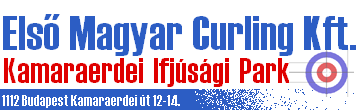 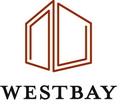 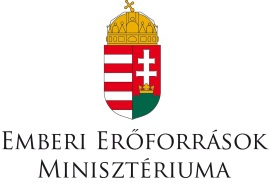 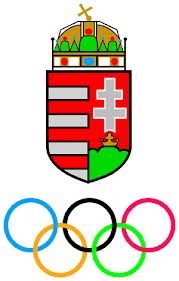 A VERSENY CÉLJA:A 2015. évi curling országos vegyes-páros bajnoki cím eldöntése. A Magyar Curling Szövetség versenyzői számára játék lehetőség biztosítása. Versenyzési lehetőség biztosítása vegyes-párosok számára.A VERSENY HELYE:Kamaraerdei Curling Club Budapest XI. kerület, Susulyka utcaA VERSENY IDŐPONTJA:2015. október 21-én (szerdán) 17.00 órától október 27-én (hétfőn) 20.00 óráigA VERSENY RENDEZŐJE:MAGYAR CURLING SZÖVETSÉG1112 Budapest, Kamaraerdei út 12-14.A Szervező Bizottság Tagjai:Kiss Bálint	Versenybírói Testületvezető Kiss László	EMC Kft- Ügyvezető igazgatóRókusfalvy András	WCF delegáltSárdi Péter	MCSZ SSZ bizottsági tagSövegjártó Petra	MCSZ főtitkáraVERSENYSZÁM:Vegyes-páros	1 nő + 1 férfiA VERSENY DÍJAZÁSA:helyezett csapat: kupa + érem + oklevél  helyezett csapat: kupa + érem + oklevél helyezett csapat: kupa + érem + oklevélNEVEZÉS IDEJE ÉS MÓDJA:Nevezési határidő:		2015. szeptember 21. 24.00 óraNevezési díj:			6 csapat (Round Robin)50.000,- Alapszakasz15.000,- Page döntő7 csapat (Round Robin)55.000,- Alapszakasz15.000,- Page döntő8 csapat (2 csoport, Középdöntő, Page döntő)40.000,- Alapszakasz20.000,- Középdöntő15.000,- Page döntő9 csapat (2 csoport, Középdöntő, Page döntő)45.000,- Alapszakasz20.000,- Középdöntő15.000,- Page döntő10 csapat (2 csoport, Középdöntő, Page döntő)50.000,- Alapszakasz20.000,- Középdöntő15.000,- Page döntő11 csapat (2 csoport, Középdöntő, Page döntő)55.000,- Alapszakasz20.000,- Középdöntő15.000,- Page döntő12 csapat (2 csoport, Középdöntő, Page döntő)60.000,- Alapszakasz20.000,- Középdöntő15.000,- Page döntőNevezés:A nevezési szándékot a Magyar Curling Szövetség részére kérjük elküldeni az MCSZ weboldalán a http://www.curling.hu/versenynevezes/ linken keresztül a nevezési határidő betartásával. Az érvényes nevezéshez szükséges a 40.000,- HUF nevezési díj befizetését igazoló dokumentumot (banki visszaigazolás, bevételi pénztárbizonylat) csatolni. Egy egyesület több csapatot is nevezhet. A nevezési díjat az MCSZ számlájára (10700079-43187607-51100005) való befizetéssel, átutalással vagy Sövegjártó Petra főtitkárnak történő átadásával szükséges teljesíteni a nevezést megelőzően, minimum 40.000,- HUF díj rendezésével. A sorsoláskor így egyértelmű nyilvántartás van arról ki fizetett be a teljes nevezési díjat.Amelyik csapat ezt nem teljesítette, a sorsolásban nem vehet részt.A sorsolást követően a nevezett létszámtól függően az alapszakaszok díjának különbözetét rendezni kell az első mérkőzés megkezdéséig az MCSZ számlájára történő befizetéssel vagy készpénzben átadni a jelen lévő versenybírónak.Az alapszakaszt követően fennmaradt összegeket szintén az MCSZ számlájára szükséges befizetni vagy átutalni az első mérkőzés megkezdéséig vagy készpénzben átadni a jelen lévő versenybírónak.RÉSZTVEVŐ PÁROSOK SZÁMA:A bajnokságra maximum 12 páros nevezését fogadjuk el.A jelentkezések elbírálásánál a 2013. és 2014. évi VP OB résztvevőket részesítjük előnyben.Amennyiben 12 párosnál több duó nevez, a selejtező feltételeiről az SSZ Bizottság dönt.NYÍLT SORSOLÁS:2015. szeptember 24-én, csütörtökön 19 órakor, a Kamaraerdei Curling Klubban.EREDMÉNYHÍRDETÉS:A 2015. év végi MCSZ gálánJÁTÉKJOGOSULTSÁG:A versenyen részt vehet minden játékos, aki:tagja a Magyar Curling Szövetség valamely tagegyesületének,magyar állampolgársággal rendelkezik,rendelkezik az MCSZ által kiadott 2015. évi versenyengedéllyel,nevezését a szervező bizottságnál igazolni tudja,a verseny ideje alatt a World Curling Federation szabályait és előírásait betartja,a verseny kiírását, szabályait és előírásait magára nézve kötelezően elfogadja,a viselkedésével a verseny sportszerű és kulturált lebonyolítását nem zavarja.A VERSENY LEBONYOLÍTÁSA:A lebonyolítás rendszerét a jelentkező párosok számától függően alakítjuk ki. A részletes programról a sorsoláson, szeptember 24-én tájékoztatjuk a nevezett párosokat. A mérkőzés előtt a jégen mind a két párosnak külön-külön 8-8 perc bemelegítésre van lehetősége. A bemelegítést a párosításban elől álló párosnak kell kezdenie. A bemelegítés kezdete a mérkőzés kezdésére kiírt időpont. A mérkőzéseknél a meccset megelőző bemelegítéskor, a pályán lévő páros mindkét tagjának „button”-t kell dobnia. A „button dobás” rendje: 8 perc bemelegítési idő letelte után közvetlenül 1-1 perc áll rendelkezésre a 2 „button dobás” végrehajtására. Az a páros szerzi meg az első endben a kedvezményezettséget, amely csapat button átlaga alacsonyabb a 2 dobás alapján. Amennyiben mind a két csapat teljesen azonos eredményt ér el a „button” dobásnál, pénzfeldobással kell eldönteni a kedvezményezettséget. Mindkét játékos azonos számú, óramutató járásával megegyező- és ellentétes irányú LSD követ kell, hogy dobjon. Páratlan számú mérkőzés esetén az egyik forgásból eggyel többet kell dobnia a játékosoknak. Minden páros minimum 4 mérkőzést játszik.A mérkőzések 8 „end-ből” állnak. Mindkét párosnak 22-22 perc „thinking time” játékidő áll rendelkezésre a 8 end lejátszásához. A mérkőzés folyamán az 1-3. és 5-7. endek után, minden egyes lejátszott end után 1 perc áll rendelkezésére a következő end elkezdéséig. Ezen 1 perc alatt az edző nem kommunikálhat a játékosokkal. A 4. end után 5 perces szünetre kerül sor, amely alatt a játékosok elhagyhatják a játékteret és kommunikálhatnak az edzőjükkel is. A szünetben a pálya egyszeri moppolására is sor kerül. Minden mérkőzés alatt mind a két páros egy-egy alkalommal 1-1 perces időkérési lehetőséggel rendelkezik.Időt csak a csúsztatásban sorra kerülő páros kérhet. Időkérés esetén az időt kérő csapat ideje csökken folyamatosan. Ha edző megy be, az időt kérő csapat ideje megáll mindaddig, míg az edző fel nem veszi a kapcsolatot a játékosokkal. Ez az idő nem lehet több 1 percnél. Az edző elméleti segítségnyújtása 1 percnél nem tarthat tovább. Az 1 perces időt külön órával kell mérni, s annak leteltét követően az edző már nem adhat tanácsot játékosainak. Az időkérés lebonyolítása az aktuális WCF szabálykönyv szerint történik.A versenyre egy edzőt lehet nevezni, aki a verseny teljes ideje alatt állandó. Ha egy csapathoz be van nevezve egy edző (és ez a meccslapon is fel van tüntetve), de az edző nincs jelen az adott mérkőzésen, akkor a csapat nem kapja meg az edző pályára való bemenetelével együtt járó 'travel time'-t, vagyis a pályára érkezési időt. Ebben az esetben a csapat ideje nem állna meg, vagy csak annyi időre állna meg, ameddig a csapat tagjai összejönnek és elkezdik megbeszélni a helyzetet.A travel time-t nem kell láthatóvá tenni senki számára, tehát sem a játékosok, sem az edző nem láthatja, hogy mennyi ideje maradt, a versenybírónak ezt egy külön órán kell mérnie, amikor lejárt ez az idő, vagy az edző felvette a kapcsolatot játékosaival, az óra újraindul.A pálya két végének elérhetősége miatt a travel time ideje az edzőhöz közelebbi oldalhoz 15-25 másodperc, függően a megközelíthetőségtől. A túlsó oldali házhoz a travel time-t 45 másodperc és 1 perc közötti.Ha az utolsó end befejeztével az eredmény döntetlen, ebben az esetben extra end-del kell eldönteni a mérkőzés végeredményét. Extra end esetén a 8. end után 1 perces szünetre kerül sor. Ezen 1 perc alatt az edzővel nem kommunikálhatnak a párosok. Ha extra end lejátszására van szükség, mind a két párosnak külön-külön 2 perc 45 másodperc játékidő áll rendelkezésére a 8 end befejezéséből fennmaradó időtől függetlenül. Ha egy párosnak lejár a 22 perces (extra endben a 2 perc 45 másodperces) játékideje, a mérkőzés addigi állásától függetlenül az adott meccset elveszíti. Amennyiben egy párosnak már nincs matematikai esélye a győzelem megszerzésére, a vesztésre álló duónak fel kell adni a mérkőzést. Erre a 6. end-et követően van lehetősége. Feladás esetén bármilyen esetben "X" jelet kell írni a jegyzőkönyvbe, ha legalább 2 kő nem került eldobásra. Amennyiben az adott endben 1 kő nem került eldobásra, akkor az aktuális állást kell eredményként beírni.Pontegyenlőség esetén kialakuló holtversenyben először az érintett csapatok egymás elleni eredményét kell figyelembe venni, s az határozza meg a sorrendet.Amennyiben körbeverés által alakul ki a holtverseny, az adott szakaszban teljesített „button” dobások eredményének összegéből kiszámított átlag határozza meg a helyezési sorrendet. Az adott szakaszban számításba vett button dobások közül a WCF aktuális szabálykönyve szerint a button sobások száma szerint a legrosszabb, vagy a két legrosszabb eredmény automatikusan nem számít bele az átlagba.Tie-break mérkőzést csak a közvetlen továbbjutó-kieső hely eldöntéséért kell játszani. A további helyek eldöntése a fentiekben leírtak szerint történik. Az utolsó továbbjutó helyen két páros pontegyenlősége esetén a továbbjutást eldöntendő „Tie-break” mérkőzés győztese továbbjut középdöntőbe vagy a „Page rendszer” 4. pozíciójába, a vesztes kiesik. Ha ez a középdöntő után történik, akkor 5. helyezett lesz. Három vagy több páros pontegyenlősége esetén is egy „Tie-break” mérkőzés van. A bajnoki cím megszerzéséhez a döntőben 2 győzelem megszerzésére van szükség. Aki a döntőben kétszer nyer, az nyeri az országos bajnokságot, míg a vesztes 2. helyezett lesz.A várakozási idő a mérkőzés kihirdetett (akár az esetleges csúszás miatt módosított és a párosokkal közölt) kezdési időpontjától kezdődik. Amennyiben az egyik páros mindkét tagja nincs jelen játékra alkalmas állapotban (sportruházatban, curling cipőben, stb.) a curling pályán (konkrétan a hack-nél), és nem tudja a mérkőzés időpontjához képest legkésőbb a 15. perc kezdetekor a saját első kövét elcsúsztatni, akkor az adott endet 1-0-ra elveszíti. A hammer választásának joga marad az ellenfélnél. Amennyiben késve kezdődik egy mérkőzés, akkor a játékidőt a hátralévő endek számának megfelelően arányosan csökkenteni kell. A 4. le nem játszott end után a mérkőzést a késésben lévő páros elveszíti. Az adott mérkőzésen ki nem álló csapat 12-0 arányban elveszti mérkőzését. Ha a ki nem állás befolyásolja a csoporton belüli továbbjutás kérdését, akkor az érintett csapatok egymás elleni eredményét kell figyelembe venni. A 2. ki nem állás esetén az érintett csapatot kizárjuk a versenyből, az addigi eredményeit pedig töröljük.A meghatározott mérkőzés időpontjához képest más időpontban csak külön kérésre, indokolt esetben és a két érintett csapat együttes írásos beleegyezésével, a Szervező bizottság hozzájárulásával lehet mérkőzést lejátszani. Ez az időpont nem lehet olyan időszakban, amely befolyásolhatja a verseny sportszerű, korrekt és folyamatos lebonyolítási lehetőségét. Külön időpontban lejátszandó mérkőzés költségét (pályabérleti díj, versenybíró költsége) a két érintett csapatnak kell fedeznie. A verseny rendezősége fenntartja a jogát, hogy jelen versenykiírástól, illetve a kiadott programtól különleges és erősen indokolt esetben eltérjen a World Curling Federation szabályait betartva.LEBONYOLÍTÁS RENDSZERE:7 illetve hétnél kevesebb páros nevezése esetében a teljes körmérkőzéses rendszerben bonyolítjuk le a selejtezőt Majd az 1-4. helyezett párosok „Page system” (Brier rendszer) alapján versenyeznek a döntőben.8-12 páros nevezése esetén 2 csoportba sorsoljuk a duókat. Páros számú nevezés esetén két egyenlő csapatszámú csoportba sorsoljuk a csapatokat, míg páratlan számú nevezés esetén az egyik csoportba eggyel kevesebb duó kerül.Páratlan számú nevezés esetén a 2014. évi Vegyes-páros OB nyertesét (amennyiben nevez) automatikusan a kevesebb csapat számú csoportba emeljük ki. A selejtezőben csoporton belül körmérkőzésre kerül sor. A két csoport 1-3. helyezett párosai újra körmérkőzést játszanak egymással, de csak azokkal a párosokkal szemben, akikkel nem játszottak a selejtezőben. A selejtező mérkőzések eredményei közül csak annak a mérkőzésnek az eredményét hozzák magukkal a párok, akikkel közösen továbbjutottak a csoportból.A középdöntőben beleszámít az eredménybe a selejtezőből hozott, egymás elleni mérkőzésen elért button dobások eredménye is. A középdöntőben 1-4. helyet elérő párosok „Page system” (Brier rendszer) alapján versenyeznek a döntőben. Lásd fentebb.JÁTÉKSZABÁLYOK:A versenyen a World Curling Federation érvényben lévő szabályai a mérvadók. (A szabályok a www.curling.hu honlapról letölthetők. A torna folyamán a pároson belül személycsere nem lehetséges (még sérülés vagy egyéb okok miatt sem. Egy páros két játékosának nem kell ugyanahhoz a sportegyesülethez tartoznia. Minden páros 5 követ dob el minden endben. Az a játékos, aki csapata első kövét dobja az adott endben, annak a játékosnak kell csapata utolsó kövét is dobnia ugyanebben az endben. A csapat másik játékosának kell csapata második, harmadik és negyedik kövét dobnia az adott enden belül. A játékosok pozíciója endről endre felcserélhető. Egyetlen egy követ, beleértve a házban tartózkodó köveket sem szabad a játékból eltávolítani, az adott "end" negyedik kövének kicsúsztatása előtt. Ha ebben a helyzetben egy lökés azt eredményezi, hogy az ellenfél kövét, közvetlenül vagy közvetetten, elmozdítják egy játékon kívüli pozícióba (pályán kívülre ütik), az szabályszegésnek minősül.Ezért a szabályszegést elkövető csapat kövét el kell távolítani a játékból, az elmozdított követ (köveket) pedig vissza kell helyezni oda, ahol korábban elhelyezkedtek a jégen. Minden követ a nem szabálysértő csapat játékosainak megelégedésére kell visszahelyezni pozíciójába. Az „end-ek” kezdésének rendje:Az egyik csapatnak jeleznie kell a játékvezetőnek, hogy helyezze el a megfelelő helyre a csapata kövét (1), majd az ellenfél elhelyezett kövét (1) A és B pozícióba:A	A követ a centre line felezésénél, félúton a „hogline” és a ház eleje között kell elhelyezni; vagyB	A követ a button hátsó felében, a „center line” felénél kell elhelyezni, úgy hogy érintse a tee-line-t.Az előre elhelyezett kövek kiválasztásának rendje:(a) 	Az első endben a jobb button dobást elérő párosé az elhelyezett kő kiválasztásának a joga.(b) 	Az első endet követően, azé a csapaté az elhelyezett kő kiválasztásának a joga, aki elvesztette az előző endet.(c) 	Amennyiben az end, blank end (tehát egyik csapat sem szerzett pontot), az a csapat, aki nem az utolsó követ dobta az endben, választhatja ki, hogy melyik elhelyezett kővel van.Annak a csapatnak, amelyik a ház előtt elhelyezett kővel van, kell az első követ löknie az adott endben, míg annak a csapatnak, aki a házban lévő elhelyezett kővel van, kell a második követ löknie. A „skipelő” (nem csúsztató játékos) a mozgó kő elengedésének pillanatáig köteles a túlsó oldalon lévő „hog line-on” (elengedési vonalon) túl tartózkodni. Az elengedést követően átlépheti a túlsó elengedési vonalat és söpörheti a mozgásban lévő követ. Az esetlegesen felmerülő vitás esetekben a szervező bizottság dönt. Mérkőzést követően a meccsen szereplő játékosok köteles aláírni a mérkőzésről vezetett jegyzőkönyvet.EGYÉB SZABÁLYOK:Sportorvosi vizsgálat hiányában, mindenki saját felelősségére vesz részt a versenyen. A versennyel és a sportággal kapcsolatosan további információk tudhatók meg a www.curling.hu honlapon is. Minden résztvevő játékos esetleges bekövetkező dopping vizsgálat esetén (az érvényes idevonatkozó jogszabályok figyelembevétele mellett) azon részt venni. A játékosok kötelesek a curling klub házirendjét betartani. A mérkőzéseken nem kötelező az egységes felsőruházat. A mérkőzéseken kötelező a legfelül viselt sportruházat jól látható részén (lehetőség szerint a ruházat jobb karján) a Magyar Curling Szövetség hímzett vagy felvasalt címerét viselni. Ennek átmérője nem lehet kisebb 5 cm-nél. Aki ez ellen vét, mérkőzésenként 1.500,- Forint büntetést köteles befizetni a MCSZ pénztárába. Ha nem hajlandó befizetni a büntetést, párosa az adott mérkőzést 12-0 eredménnyel elveszti. Akinek nincs speciális curling cipője, azoknak kötelező a teljesen tiszta, sima, lemosott talpú váltó sportcipő használata, amihez a rendezőség biztosít „csúszó talpat”.TECHNIKAI INFORMÁCIÓK:	Minden mérkőzés után pályatakarításra és permetezésre kerül sor. Teljes jégkarbantartás az időrendben meghatározott időszakban kerül sor, míg a többi mérkőzés előtt permetezés, jégtisztítás és nipperezés lesz. Kérünk minden játékost, hogy csak teljesen tiszta, lemosott talpú cipőben menjen be a pályára. Kérjük a curling cipők talpát is rendszeresen takarítani.ÓVÁS ÉS EZZEL KAPCSOLATOS DÖNTÉSHOZATAL:	Óvni kizárólag a helyszínen, a mérkőzést követő 30 percen belül lehet. Az óvást írásban - az erre a célra rendszeresített és a szervező bizottság jelenlévő tagjától elkérhető formanyomtatványon -, kell leadni a Szervező bizottság jelenlévő tagjának, az óvási díj egyidejű befizetésével. Óvási díj 5.000.- Forint.	Az óvási díjat a szervező bizottság jelenlévő tagjának kell befizetni. Az óvási díj befizetésének hiányában az óvás érvényét veszti. Jogos óvás esetén az óvási díjat az érintett páros visszakapja. Az óvással kapcsolatos állásfoglalást, döntést a szervező bizottság 3 tagja első fokon írásban hozza meg. Ha nem szükséges azonnali döntéshozatal, akkor legkésőbb a soron következő versenynap kezdetéig kell az elsőfokú határozatot meghozni. A döntésről tájékoztatni kell az érintett feleket. A döntéssel kapcsolatosan fellebbezési lehetőség van. A fellebbezést írásban kell leadni – ha ezt időbeli korlátok indokolják - Szervező bizottság jelenlévő tagjának, annak ismertetését követő 30 percen belül - az erre a célra rendszeresített és a szervező bizottság jelenlévő tagjától elkérhető formanyomtatványon -, a fellebbezési díj egyidejű befizetésével. Ha az óvással kapcsolatos döntés nem az adott napon történt, akkor azzal kapcsolatos fellebbezést, a döntés meghozatalát és kihirdetését követő 2 órán belül kell beadni. Fellebbezési díj: 5.000.- Forint. A fellebbezési díjat a szervező bizottság jelenlévő tagjának vagy a szövetség főtitkárához kell befizetni. A fellebbezési díj befizetésének hiányában a fellebbezés érvényét veszti. Fellebbezésben (2. fokon) az Elnökség dönt, de az Elnökségnek jogában áll, azt visszaadni a Szervező bizottságnak. A fellebbezéssel kapcsolatos döntést, a döntést hozó testület (a Fellebbviteli Bizottság) legalább 4 tagja másodfokon hozza meg. Másodfokon a fellebbezéssel kapcsolatos döntést, a döntést hozó testület lehetőségeihez képest minél hamarabb kell, hogy meghozza. A döntésükről tájékoztatni kell az érintett feleket.Mind a két esetben a szervező bizottsági tag, a Szervező bizottság illetve a Fellebbviteli Bizottság döntése a szóbeli kihirdetést követően jogerős és végrehajtható. Írásbeli értesítés esetén az érintett csapatok vezetőinek, vagy helyettesének a nevezési lapon megadott e-mail címére elküldött elektronikus levél jogerősnek minősül. A szervező bizottsági tag, a Szervező bizottság illetve a Fellebbviteli Bizottság írásos határozatát a lehetőségekhez képest minél hamarabb (ha az szükséges, akkor maximum 60 percen belül, ha azonnali döntéshozatal nem szükséges, akkor legkésőbb 2 órán belül) el kell készíteni. Ennek elkészítése nem befolyásolja a szóbeli kihirdetés eredményét és tényét. Sikeres fellebbezés esetén az óvási díjat és a fellebbezési díjat az érintett csapat visszakapja.FELVILÁGOSÍTÁS:Sövegjártó Petra: tel: +36 30 422 31 22, e-mail: office@huncurling.hu ).Mindenkinek jó játékot és sok sikert kíván a Rendezőség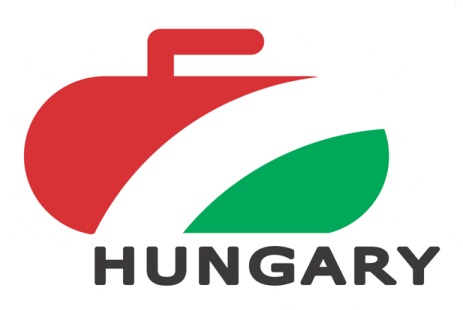 